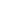 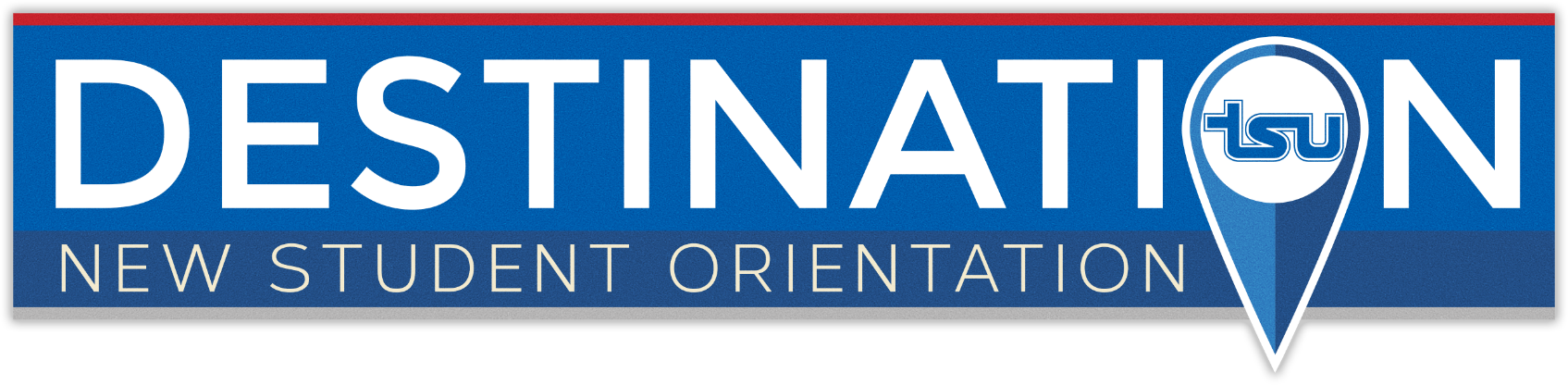 New Student Welcome Week August 12 - 14, 2020www.tnstate.edu/orientation*Tentative & Subject to Change *Student IDs & Parking DecalsTSU ID cards will be distributed to freshmen residing on campus who attended a summer freshmen orientation session in the Residence Hall. All other new students can click the link below to obtain their TSU ID card or visit www.tnstate.edu/emergency/idcenter.aspx for more information. CLICK HERE TO OBTAIN A NEW IDENTIFICATION CARDFee Payment & ConfirmationAfter registering for courses, students will need to login to myTSU to check account balances, pay fees, and confirm registration for each semester. Tuition and fees are available at www.tnstate.edu/bursar.  All fees are subject to change July 1, of every calendar year by the Tennessee State University Board of Trustees.It is imperative to read your myTSU email to receive important notices and announcements about tuition and fee increases, financial aid, registration, bill payment, fee payment deadlines, etc. The university will not mail bills to students.Fee Payment & Confirmation of Registration DeadlineAugust 14, 2020 at 4:30 p.m.  Class schedules will be deleted if registration fees are not paid in full (or if registration is not confirmed when payment will be covered by scholarship/ authorized deferment/aid).Students may re-register during the late registration period August 20 – 21, 2020. Fees are due the same day the classes are selected. A $100.00 late fee will be charged beginning August 17, 2020.To confirm, access myTSU and do the following: (Available July 15, 2020)Click on Banner Services.Click on Student tab.•     Select Account Detail for Term/Confirm Enrollment/Credit Card Payment.•     Select Fall 2020 term.•     Review Account Summary for accuracy•      Select Confirm Registration. Click Yes, I will attend Fall term 2020.1. If the balance due is $0 or a credit (-) (i.e., authorized/memo aid is equal to or greater than amount due), the student will be given a confirmation number when he/she successfully completes the process. 2. If a balance is owed, the student will be directed to a secure site “TSU Bill Payment Suite” to pay in full or enroll in a deferment plan. * To pay the balance in full, click on Make Payment and follow the instructions. * To enroll in the Deferred Payment Plan Online click on the Enroll in a deferment plan tab and follow the instructions.• Write down the confirmation number as verification of completion of the confirmation process.• Changes to class schedules or room/board, including withdrawing from the university, may result in a balance due to the university after a refund has been processed. Please monitor your account balance to prevent your class schedule from being deleted after receiving a refund.Financial Aid Kean Hall Gymnasium
August 13, 14, 17 – 21, 2020 DATETIMEEVENTDESCRIPTIONAug 127:30 a.m. - 8:00 a.m.Tigers on the MoveStudents’ will jump start the morning with a great sweat to help boost their energy. This is a self - guided event! HIIT: Join Now!Yoga: Join Now!Hip-Hop Fit: Join Now!Guided Meditation: Join Now!8:00 a.m. – 10:00 a.m.Registration Break Students are encouraged to use this time to focus on taking care of all registration needs and being Day 1 Ready!11:00 a.m. – 1:00 p.m.New Student Orientation – DestinationTSU! All attendees must register by August 7, 2020!ZOOM – Utilize the current NSO delivery3:00 p.m. – 3:45 p.m. Learning Support Center Open House
Learn about resources, tutoring services and academic programs to support you and your academic success.Zoom Meeting ID:954 9283 5760Join us Here!4:00 p.m.  – 5:00 p.m.Social Responsibility and SafetyNew experience, new expectations and a new YOU!*Co-Host: Office of Emergency Managament, Office of Equity and Inclusion, Office of Disability Services*Zoom Meeting ID:984 2581 5565Join Us Here!6:00 p.m. – 8:00 p.m. 	Tigers, Go Crazy!For this Tiger paint party you can expect: Creativity, Relaxation, and a Zoom with You!			A virtual paint party. Paint packets will be distributed to each hall from 3:30p.m. – 4:30p.m. Students will participate via zoom from the comfort of their own room.Zoom Meeting ID:948 0184 8384Join Us Here!Aug 137:30 a.m. - 8:00 a.m.Tigers on the MoveStudents’ will jump start the morning with a great sweat to help boost their energy in collaboration with the Wellness Center.HIIT: Join Now!Yoga: Join Now!Hip-Hop Fit: Join Now!Guided Meditation: Join Now!8:00 a.m. – 10:00 a.m.Registration BreakStudents are encouraged to use this time to focus on taking care of all registration needs and being Day 1 Ready!2:00 p.m. – 3:00 p.m. Learning Support Center Open House
Learn about resources, tutoring services and academic programs to support you and your academic success.  Zoom Meeting ID:912 4236 7008Join Us Here!3:00 p.m.  – 4:00 p.m.Social Responsibility and Safety New experience, new expectations and a new YOU!*Co-Host: Office of Emergency Management, Office of Equity and Inclusion, Office of Disability Services*Zoom Meeting ID:950 1783 2784Join Us Here!Option 1 – Virtual6:00 p.m. - 7:00 p.m.Powder Room & Locker Room	Join TSU student leaders for a panel discussion on what it’s really like being a college student at Tennessee State University.  This guided discussion will include tips on classes, roommates, joining clubs and organizations, and more.  NOTE:Powder Room for all students who identify as WOMANLocker Room for all students who identify as MAN		Powder RoomZoom Meeting ID:982 4120 8958Join Us Here!Locker RoomZoom Meeting ID:958 6547 2063Join Us Here!Aug 147:30 a.m. - 8:00 a.m.Tigers on the MoveStudents’ will jump start the morning with a great sweat to help boost their energy in collaboration with the Wellness Center.HIIT: Join Now!Yoga: Join Now!Hip-Hop Fit: Join Now!Guided Meditation: Join Now!8:00 a.m. – 9:15 a.m.Registration BreakStudents are encouraged to use this time to focus on taking care of all registration needs and being Day 1 Ready!9:30 a.m. – 10:00 a.m. Presidential AddressReceive your official welcome to TSU from your University President!  Zoom Meeting ID:944 3380 3827Join Us Here!10:00 a.m. – 11:00 a.m.First Year at a Glance!We have a vision of success for you!  Tune in to hear what the TSU 24 Mentality is all about!Zoom Meeting ID:944 3380 3827Join Us Here!11:00 a.m. – 11:30 a.m.Wellness Hour: Tiger TalkAdjusting to a new stage of life can be challenging.  Come hear ways to cope and tips for maintaining your wellness in your new home.*Hosted by: University Counseling Center*Zoom Meeting ID:931 5152 5713Join Us Here 2:00 p.m. – 3:00 p.m.Learning Support Center Open House
Learn about resources, tutoring services and academic programs to support you and your academic success.  Zoom Meeting ID:912 4236 7008Join Us Here!3:00 p.m. – 4:00 p.m. Social Responsibility and SafetyNew experience, new expectations and a new YOU!*Co-Host: Office of Emergency Management, Office of Equity and Inclusion, Office of Disability Services*Zoom Meeting ID:999 0617 3690Join Us Here!6:00 p.m. – 8:00 p.m. Netflix Party We’re sending your favorite movie snacks to your Residence Halls so you can grab your popcorn and candy and join your classmates as we watch the movie, See You Yesterday, with a live chat.Must watch from your laptop or desktop computer and have your own Netflix log-in.  Netflix Party only works from your Chrome browser (not Safari).  To learn how to join in, click here or just watch from Zoom here! 